Meldeformular Reparaturarbeiten an best. Werkleitungsanlagen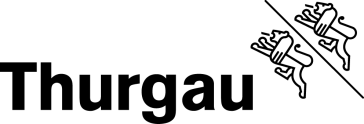  Von der Gemeinde digital einzureichen an baugesuchszentrale.dbu@tg.ch(Für Werkleitungsarbeiten unabhängig von Strassenbauprojekten)Definition Reparaturen: 	Leitungen Länge <20m, Schächte, Schieber, Armaturen und dgl.Gemeinde:Betrifft Bezirk:	□ 1, Kesswil		□ 2, Sulgen		□ 3, Eschlikon		□ 4, FrauenfeldGenaue Bezeichnung der Baustelle:Bauherrschaft, Werkverwaltung:Rechnungsadresse: Bauleitung:Bauunternehmung:Baubeginn (genaue Zeitangabe):Voraussichtliche Beendigung:Beizulegende Planunterlagen:	Situationsplan mit Angabe ReparaturlängeDie allgemeinen Weisungen des Kantonalen Tiefbauamtes (siehe www.tiefbauamt.tg.ch) bilden die Grundlage für sämtliche Arbeiten auf Kantonsstrassen. Die Bauherrschaft verpflichtet sich, dass diese auch von allen Beteiligten eingehalten werden. Vor Baubeginn ist der zuständige Strassenbezirkschef zu informieren.Datum:		Für die BauherrschaftBestätigung Gemeinde Richtigkeit der Angaben[Ort, Datum und Unterschrift Gemeindebehörde] Freigabe ohne Auflagen des Kantonalen Tiefbauamtes Freigabe mit Auflagen des Kantonalen Tiefbauamtes gem. Seite 3/3Datum:	……………………….	Kantonales TiefbauamtAbteilung BetriebVorname, NachnameGenau Bezeichnung der Baustelle:Auflagen des Kantonalen Tiefbauamtes zur technischen Ausführung.Abteilung Betrieb:Abteilung Kunstbau:Datum:		Kantonales Tiefbauamt	Abteilung BetriebVorname, Nachname Es werden Kunstbauten tangiert (Brücken, Bachdurchlässe, Stützmauern und dgl.)Die technische Anmeldung dieser Arbeiten dient der gegenseitigen Abstimmung. Die Durchführung der Arbeiten ist mit dem kantonalen Tiefbauamt frühzeitig abzusprechen.